ADOZIONE LIBRI DI TESTOANNO SCOLASTICO  	SCUOLA  PRIMARIAClasse:_____________________		sez.:__________  Libro della classe			  Sussidiario delle discipline  Sussidiario				  Religione Cattolica  Sussidiario dei linguaggi		  Lingua IngleseTESTI ESAMINATITESTO SCELTOAutore	Titolo del testoCasa editrice	Codice ISBN	PrezzoPARERE DEL CONSIGLIO DI INTERCLASSEIn  data 	il Consiglio di Interclasse di questo plesso, dopo l’esame e la comparazione dei testi, udita la relazione del proponente, ha espresso parere favorevole all’adozione del libro di testo sopra indicato.RELAZIONE DEL DOCENTE/I CON LE MOTIVAZIONI DELLA PROPOSTADATA  	FIRMA DEL/I DOCENTE/I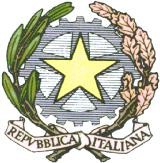 ISTITUTO COMPRENSIVO “TORRACA - BONAVENTURA”Infanzia – Primaria – Secondaria di I grado ad Indirizzo Musicale Viale Marconi, 104/A – Potenza - Tel. 097154845 - Fax 097154807 e-mail pzic886003@istruzione.it - pzic886003@pec.istruzione.itC. F. 80008090765 - www.ictorracabonaventurapz.it - C. M. PZIC886003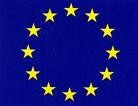 N.AUTORETITOLOEDITORE12345678910